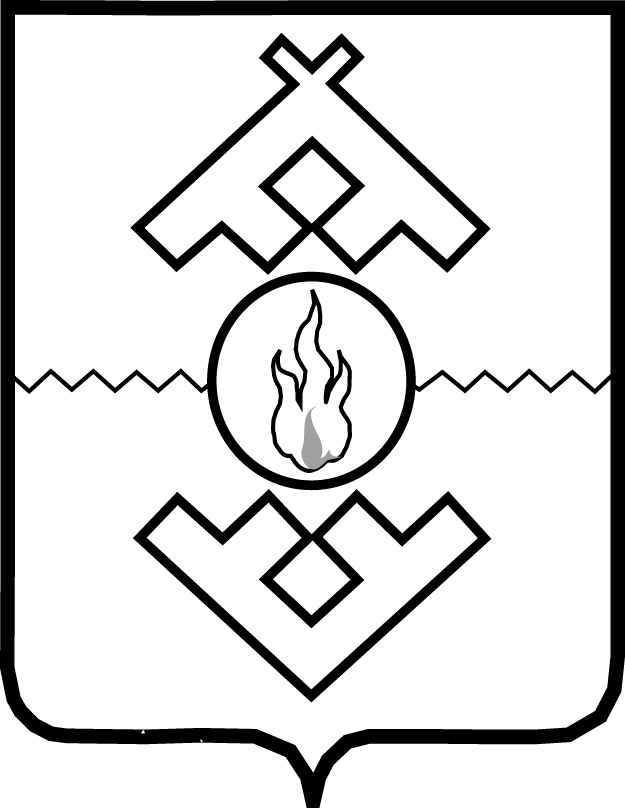 Администрация Ненецкого автономного округаПОСТАНОВЛЕНИЕот ___________________2019 г. № ____г. Нарьян-МарОб утверждении Порядка предоставления грантов «Агростартап» крестьянским (фермерским) хозяйствам на реализацию проектов создания и (или) развития крестьянского (фермерского) хозяйства В соответствии со статьей 78 Бюджетного кодекса Российской Федерации, постановлениями Правительства Российской Федерации 
от 20.04.2019 № 476 «Об утверждении Правил предоставления 
и распределения иных межбюджетных трансфертов из федерального бюджета бюджетам субъектов Российской Федерации на создание системы поддержки фермеров и развитие сельской кооперации» и от 27.03.2019 № 322 «Об общих требованиях к нормативным правовым актам и муниципальным правовым актам, устанавливающим порядок предоставления грантов в форме субсидий, в том числе предоставляемых на конкурсной основе» Администрация Ненецкого автономного округа ПОСТАНОВЛЯЕТ:1. Утвердить Порядок предоставления грантов «Агростартап» крестьянским (фермерским) хозяйствам на реализацию проектов создания
и (или) развития крестьянского (фермерского) хозяйства согласно Приложению.2. Настоящее постановление вступает в силу со дня его официального опубликования.Губернатор Ненецкого автономного округа                                                  А.В. ЦыбульскийПриложениек постановлению АдминистрацииНенецкого автономного округаот __.____.2019 № ____-п 
«Об утверждении Порядка предоставления грантов «Агростартап» крестьянским (фермерским) хозяйствам на реализацию проектов создания и (или) развития крестьянского (фермерского) хозяйства»Порядок 
предоставления грантов «Агростартап» крестьянским (фермерским) хозяйствам на реализацию проектов создания и (или) развития крестьянского (фермерского) хозяйстваРаздел IОбщие положения1. Настоящий Порядок определяет цели, условия и порядок предоставления грантов «Агростартап» крестьянским (фермерским) хозяйствам на реализацию проектов создания и (или) развития крестьянского (фермерского) хозяйства (далее – Порядок), порядок возврата в случае нарушения условий, установленных при их предоставлении.2. Для целей настоящего Порядка используются следующие основные понятия:1) грант «Агростартап» - средства, перечисляемые из бюджета Ненецкого автономного округа крестьянскому (фермерскому) хозяйству для софинансирования его затрат, не возмещаемых в рамках иных направлений государственной поддержки, связанных с реализацией проекта создания 
и (или) развития крестьянского (фермерского) хозяйства, представляемого 
в конкурсную комиссию (создаваемую Департаментом природных ресурсов, экологии и агропромышленного комплекса Ненецкого автономного округа (далее - Департамент)) главой крестьянского (фермерского) хозяйства или гражданином Российской Федерации, обязующимся в течение не более 15 календарных дней после объявления его победителем по результатам конкурсного отбора конкурсной комиссией осуществить государственную регистрацию крестьянского (фермерского) хозяйства в органах Федеральной налоговой службы;2) крестьянское (фермерское) хозяйство - крестьянское (фермерское) хозяйство, зарегистрированное на сельской территории Ненецкого автономного округа в текущем финансовом году, отвечающее критериям микропредприятия, установленным Федеральным законом от 24.07.2007 
№ 209-ФЗ «О развитии малого и среднего предпринимательства в Российской Федерации», обязующееся осуществлять деятельность в течение не менее 5 лет со дня получения средств и достигнуть показателей деятельности, предусмотренных проектом создания и (или) развития крестьянского (фермерского) хозяйства, главой которого является гражданин Российской Федерации, который не является или ранее не являлся получателем средств финансовой поддержки, субсидий или грантов на организацию начального этапа предпринимательской деятельности, а также гранта на поддержку начинающего фермера;3) сельская территория Ненецкого автономного округа – сельские населенные пункты, входящие в состав Заполярного района Ненецкого автономного округа, перечень которых определен статьей 2 закона Ненецкого автономного округа от 24.02.2005 № 557-ОЗ «Об административно-территориальном устройстве Ненецкого автономного округа»;4) сельскохозяйственный потребительский кооператив - сельскохозяйственный потребительский кооператив (за исключением сельскохозяйственного потребительского кредитного кооператива), созданный в соответствии с Федеральным законом от 08.12.1995 № 193-ФЗ 
«О сельскохозяйственной кооперации», зарегистрированный на сельской территории Ненецкого автономного округа, являющийся субъектом малого 
и среднего предпринимательства в соответствии с Федеральным законом 
от 24.07.2007 № 209-ФЗ «О развитии малого и среднего предпринимательства в Российской Федерации» и объединяющий не менее 5 личных подсобных хозяйств и (или) 3 иных сельскохозяйственных товаропроизводителей. Члены сельскохозяйственного потребительского кооператива из числа сельскохозяйственных товаропроизводителей, кроме личных подсобных хозяйств, должны отвечать критериям микропредприятия, установленным Федеральным законом от 24.07.2007 № 209-ФЗ «О развитии малого и среднего предпринимательства в Российской Федерации». Неделимый фонд сельскохозяйственного потребительского кооператива может быть сформирован в том числе за счет части средств гранта «Агростартап», предоставленных крестьянскому (фермерскому) хозяйству, являющемуся членом данного сельскохозяйственного потребительского кооператива. Сельскохозяйственный потребительский кооператив состоит и (или) обязуется состоять в ревизионном союзе сельскохозяйственных кооперативов в течение 5 лет со дня получения части средств гранта «Агростартап» и ежегодно представлять в Департамент ревизионное заключение о результатах своей деятельности.3. Грант «Агростартап» предоставляется в целях финансового обеспечения затрат крестьянского (фермерского) хозяйства на: 1) реализацию проекта создания и (или) развития крестьянского (фермерского) хозяйства;2) реализацию проекта создания и (или) развития крестьянского (фермерского) хозяйства, предусматривающего использование части средств гранта «Агростартап» на цели формирования неделимого фонда сельскохозяйственного потребительского кооператива, членом которого является указанное крестьянское (фермерское) хозяйство. Перечень затрат, финансовое обеспечение которых предусматривается осуществить за счет средств гранта «Агростартап», а также перечень имущества, приобретаемого сельскохозяйственным потребительским кооперативом с использованием части средств гранта «Агростартап», внесенных крестьянским (фермерским) хозяйством в неделимый фонд сельскохозяйственного потребительского кооператива, определяются Министерством сельского хозяйства Российской Федерации.Финансовое обеспечение затрат крестьянского (фермерского) хозяйства, предусмотренных подпунктами 1 и 2 настоящего пункта, за счет иных направлений государственной поддержки не допускается.4. Органом государственной власти Ненецкого автономного округа, до которого в соответствии с бюджетным законодательством Российской Федерации как получателю бюджетных средств доведены в установленном порядке лимиты бюджетных обязательств на предоставление грантов «Агростартап» на соответствующий финансовый год (соответствующий финансовый год и плановый период), является Департамент.Предоставление грантов «Агростартап» осуществляется в пределах бюджетных ассигнований, предусмотренных на указанные цели законом Ненецкого автономного округа об окружном бюджете на соответствующий финансовый год (соответствующий финансовый год и плановый период) Департаменту, в том числе за счет иных межбюджетных трансфертов 
из федерального бюджета.5. Получателями гранта «Агростартап» являются:1) крестьянские (фермерские) хозяйства, признанные победителями конкурсного отбора для предоставления грантов «Агростартапа» на реализацию проектов создания и (или) развития крестьянских (фермерских) хозяйств (далее – отбор);2) граждане   Российской   Федерации, которые в течение не более 15 календарных дней после признания их победителями конкурсного отбора осуществляет государственную регистрацию крестьянского (фермерского) хозяйства в органах Федеральной налоговой службы.6. Отбор проводится конкурсной комиссией, создаваемой Департаментом. Состав и положение о порядке деятельности конкурсной комиссии утверждаются приказом Департамента, размещенным на официальном сайте Департамента в информационно-телекоммуникационной сети Интернет.Раздел IIПорядок проведения отбора7. Отбор объявляется посредством размещения на официальном сайте Департамента в информационно-телекоммуникационной сети Интернет извещения о проведении отбора.8. Для участия в отборе крестьянские (фермерские) хозяйства 
и граждане (далее – заявители, участники отбора) представляет в Департамент документы, указанные в пункте 9 настоящего Порядка, в течение 15 рабочих дней со дня размещения извещения о проведении отбора.9. Для участия в отборе заявители представляет в Департамент следующие документы:1) заявку на участие в отборе по форме согласно Приложению 1 
к настоящему Порядку;2) план расходов гранта «Агростартап» по форме согласно 
Приложению 2 к настоящему Порядку;3) проект создания и (или) развития крестьянского (фермерского) хозяйства на срок не менее 5 лет в произвольной форме;4) копию паспорта гражданина Российской Федерации или иных документов, удостоверяющих личность заявителя;5) документ, подтверждающий наличие собственных и (или) заемных средств в размере не менее 10% от размера запрашиваемого гранта «Агростартап».10. Основания для отказа в участии в отборе:1) непредставление (представление не в полном объеме) документов, предусмотренных пунктом 9 настоящего Порядка;2) несоблюдение заявителем требований, установленных пунктом 11 настоящего Порядка;3) несоблюдение заявителем сроков представления документов 
для участия в отборе, определенных пунктом 9 настоящего Порядка.11. Требования, которым должны соответствовать участники отбора 
на дату представления в Департамент документов, определенных пунктом 9 настоящего Порядка:1) участник отбора не является иностранным юридическим лицом, 
а также российским юридическим лицом, в уставном (складочном) капитале которого доля участия иностранных юридических лиц, местом регистрации которых является государство (территория), включенное в утверждаемый Министерством финансов Российской Федерации перечень государств 
и территорий, предоставляющих льготный налоговый режим налогообложения и (или) не предусматривающих раскрытия и предоставления информации при проведении финансовых операций (офшорные зоны), в совокупности превышает 50 процентов;2) участник отбора не получал средства из бюджета бюджетной системы Российской Федерации, из которого планируется предоставление гранта «Агростартап», в соответствии с иными правовыми актами на цели, установленные пунктом 3 настоящего Порядка;3) у участника отбора отсутствует просроченная задолженность 
по возврату в бюджет бюджетной системы Российской Федерации, 
из которого планируется предоставление гранта «Агростартап» 
в соответствии с настоящим Порядком, субсидий, бюджетных инвестиций, предоставленных в том числе в соответствии с иными правовыми актами;4) у участника отбора отсутствует неисполненная обязанность по уплате налогов, сборов, страховых взносов, пеней, штрафов и процентов, подлежащих уплате в соответствии с законодательством Российской Федерации о налогах и сборах;5) участник отбора, являющийся индивидуальным предпринимателем, не должен прекратить деятельность в качестве индивидуального предпринимателя;6) участник отбора, являющийся юридическим лицом, не должен находиться в процессе ликвидации, банкротства;7) участник отбора не является или ранее не являлся получателем средств финансовой поддержки, субсидий или грантов на организацию начального этапа предпринимательской деятельности, а также гранта 
на поддержку начинающего фермера;8) глава крестьянского (фермерского) хозяйства является гражданином Российской Федерации;9) участник отбора зарегистрирован на сельской территории Ненецкого автономного округа, отвечает критериям микропредприятия, установленным Федеральным законом от 24.07.2007 № 209-ФЗ «О развитии малого и среднего предпринимательства в Российской Федерации»;10) граждане Российской Федерации - участники отбора, обязуются 
в течение не более 15 календарных дней после объявления их победителями отбора осуществить государственную регистрацию крестьянского (фермерского) хозяйства в органах Федеральной налоговой службы.12. Требования, установленные подпунктами 1 - 9 пункта 11 настоящего Порядка, не распространяются на граждан Российской Федерации - участников отбора, обязующихся в течение не более 15 календарных дней после объявления их победителями отбора осуществить государственную регистрацию крестьянского (фермерского) хозяйства в органах Федеральной налоговой службы.13. Порядок и сроки рассмотрения Департаментом документов, указанных в пункте 9 настоящего Порядка.13.1. Департамент в день получения документов, указанных в пункте 8 настоящего Порядка, осуществляет их регистрацию в журнале регистрации 
в порядке их поступления, который нумеруется, прошнуровывается 
и скрепляется печатью Департамента.13.2. Департамент в течение 2 рабочих дней со дня получения документов, представленных участниками отбора в соответствии с пунктом 9 настоящего Порядка, в порядке межведомственного информационного взаимодействия запрашивает следующие сведения в государственных органах, органах местного самоуправления и подведомственных государственным органам или органам местного самоуправления организациях, в распоряжении которых находятся документы в соответствии с нормативными правовыми актами Российской Федерации, нормативными правовыми актами Ненецкого автономного округа, муниципальными правовыми актами:1) сведения из Единого государственного реестра индивидуальных предпринимателей (в отношении участников отбора, являющихся индивидуальными предпринимателями), из Единого государственного реестра юридических лиц (в отношении участников отбора, являющихся юридическими лицами);2) сведения о наличии (отсутствии) неисполненной обязанности 
по уплате налогов, сборов, страховых взносов, пеней, штрафов, процентов, подлежащих уплате в соответствии с законодательством Российской Федерации о налогах и сборах (в отношении участников отбора, являющихся индивидуальными предпринимателями или юридическими лицами).13.3. Участники отбора, являющиеся индивидуальными предпринимателями или юридическими лицами, вправе представить документы, содержащие сведения, указанные в пункте 13.2 настоящего Порядка (полученные в соответствующем органе не ранее чем за месяц до даты подачи заявки на участие в отборе), по собственной инициативе.13.4. Департамент в течение 15 рабочих дней со дня регистрации документов, указанных в пункте 9 настоящего Порядка:1) рассматривает представленные документы и принимает одно 
из следующих решений:- о допуске к участию в отборе;- об отказе в допуске к участию в отборе;2) в случае принятия решения о допуске к участию в отборе направляет участнику отбора письменное уведомление о допуске к участию в отборе;3) в случае принятия решения об отказе в допуске к участию в отборе Департамент направляет участнику отбора письменное уведомление об отказе в допуске к участию в отборе с указанием причин для отказа в соответствии с основаниями, установленными пунктом 10 настоящего Порядка;4) в отношении участников отбора, допущенных к участию в отборе, проводит заседание конкурсной комиссии.14. Победители отбора определяются конкурсной комиссией. Победителем отбора признается участник отбора, соответствующий требованиям, указанным в пункте 11 настоящего Порядка. Решение конкурсной комиссии оформляется протоколом заседания конкурсной комиссии и размещается на официальном сайте Департамента 
в информационно-телекоммуникационной сети Интернет не позднее 2 рабочего дня, следующего за днем проведения заседания конкурсной комиссии.Раздел IIIУсловия и порядок предоставления грантов «Агростартап»15. Победители отбора (далее - получатели гранта «Агростартап») 
в течение 20 календарных дней со дня, следующего за днем размещения протокола заседания конкурсной комиссии на официальном сайте Департамента в информационно-телекоммуникационной сети Интернет, представляют в Департамент:1) подписанный и заверенный печатью (при наличии печати) проект соглашения о предоставлении гранта (далее - Соглашение) по типовой форме, утвержденной исполнительным органом государственной власти Ненецкого автономного округа в области управления финансов;2) письменное обязательство получателя гранта «Агростартап» 
(в произвольной форме): о создании в течение года предоставления ему гранта «Агростартап» 
не менее 2 новых постоянных рабочих мест, если сумма гранта составляет 
2 млн. рублей или более, и не менее 1 нового постоянного рабочего места, если сумма гранта составляет менее 2 млн. рублей;об осуществлении деятельности в течение 5 лет со дня предоставления средств гранта «Агростартап»;о достижении показателей деятельности, предусмотренных проектом создания и (или) развития крестьянского (фермерского) хозяйства;3) заверенную крестьянским (фермерским) хозяйством копию листа записи Единого государственного реестра индивидуальных предпринимателей по форме № Р60009 или Единого государственного реестра юридических лиц по форме № Р50007 (для победителей отбора - граждан Российской Федерации).16. Уполномоченное на подписание Соглашения должностное лицо Департамента подписывает Соглашение, представляемое получателем средств гранта «Агростартап» в соответствии с подпунктом 1 пункта 15 настоящего Порядка, и 1 экземпляр подписанного Соглашения направляется получателю гранта «Агростартап».Соглашение в обязательном порядке содержит условие согласия получателя гранта «Агростартап» на осуществление в отношении него проверки Департаментом и уполномоченным органом государственного финансового контроля соблюдения целей, условий и порядка предоставления гранта.17. Основания для отказа получателю гранта «Агростартап» 
в предоставлении гранта «Агростартап»:1) несоответствие представленных документов требованиям 
к документам, определенным пунктом 15 настоящего Порядка;2) непредставление (предоставление не в полном объеме) документов, предусмотренных пунктом 15 настоящего Порядка;3) недостоверность информации, содержащейся в документах, предусмотренных пунктом 15 настоящего Порядка;4) несоблюдение сроков представления документов, определенных пунктом 15 настоящего Порядка.18. Размер гранта «Агростартап» определяется в следующем порядке:1) в случае предоставления гранта «Агростартап» в целях финансового обеспечения затрат крестьянского (фермерского) хозяйства, указанных 
в подпункте 1 пункта 3 настоящего Порядка, - в размере, не превышающем 
3 млн. рублей, но не более 90% затрат;2) в случае предоставления гранта «Агростартап» в целях финансового обеспечения затрат крестьянского (фермерского) хозяйства, указанных 
в подпункте 2 пункта 3 настоящего Порядка, - в размере, не превышающем 4 млн. рублей, но не более 90% затрат.19. Срок освоения средств гранта «Агростартап» составляет не более 18 месяцев со дня получения указанных средств. Часть средств гранта «Агростартап», полученных крестьянским (фермерским) хозяйством, направляемая на формирование неделимого фонда сельскохозяйственного потребительского кооператива, не может быть менее 25% и более 50% общего объема средств. Срок освоения средств сельскохозяйственным потребительским кооперативом составляет не более 18 месяцев со дня получения указанных средств.20. Показатель результативности.20.1. Показателем результативности является количество работников, зарегистрированных в Пенсионном фонде Российской Федерации, Фонде социального страхования Российской Федерации, принятых крестьянским (фермерским) хозяйством в году получения гранта «Агростартап».20.2. Департамент устанавливает в Соглашении конкретное значение показателя результативности в соответствии с пунктом 20.1 настоящего Порядка с учетом обязательства получателя гранта «Агростартап» создать 
в году предоставления гранта «Агростартап» не менее 2 новых постоянных рабочих мест, если сумма гранта составляет 2 млн. рублей или более, 
и не менее 1 нового постоянного рабочего места, если сумма гранта составляет менее 2 млн. рублей.21. Департамент в течение 5 рабочих дней со дня поступления бюджетных средств на лицевой счет Департамента осуществляет перечисление суммы грантов «Агростартап» получателям грантов «Агростартап» на расчетные или корреспондентские счета, открытые ими в кредитной организации, по реквизитам, указанным в Соглашениях.Раздел IVТребования к отчетности22. Получатели гранта «Агростартап» в срок до 10 января года, следующего за отчетным, представляют в Департамент отчетность 
о достижении показателя результативности, устанавливаемого Департаментом в соответствии с пунктом 20 настоящего Порядка, по форме, определяемой Департаментом в Соглашении.23. Отчетность об осуществлении расходов, источником финансового обеспечения которых является грант «Агростартап», предоставляется получателями грантов «Агростартап» в сроки и по формам, установленным Департаментом в Соглашении.Раздел VПорядок осуществления контроля за соблюдением целей, условий и порядка предоставления грантов и ответственность за их несоблюдение24. Проверка соблюдения условий, целей и порядка предоставления грантов «Агростартап» их получателями осуществляется Департаментом 
и органом государственного финансового контроля.25. Меры ответственности за нарушение условий, целей и порядка предоставления грантов «Агростартап».25.1. В случае нарушения получателем грантов «Агростартап» условий, установленных при их предоставлении, выявленного по фактам проверок, проведенных Департаментом или органом государственного финансового контроля, сумма полученного гранта «Агростартап» подлежит возврату 
в размере 100%.25.2. В случае недостижения получателем гранта «Агростартап» показателя результативности, устанавливаемого Департаментом 
в Соглашении в соответствии с пунктом 20 настоящего Порядка, сумма гранта «Агростартап» подлежит возврату из расчета 1% размера суммы гранта «Агростартап» за каждый процентный пункт снижения получателем гранта «Агростартап» значения показателя результативности.25.3. В случае, если средства гранта «Агростартап» не освоены в течение 18 месяцев со дня получения указанных средств, не использованный остаток средств подлежит возврату.25.4. В случае установления фактов, указанных в пунктах 25.1 или 25.2 
или 25.3 настоящего Порядка, возврат суммы гранта «Агростартап» осуществляется в доход окружного бюджета в соответствии с бюджетным законодательством.25.5. Департамент в течение 30 календарных дней со дня установления фактов, указанных в пунктах 25.1 или 25.2 или 25.3 настоящего Порядка, направляет получателю гранта «Агростартап» письменное уведомление 
о необходимости возврата суммы гранта «Агростартап» с указанием причины, послужившей основанием для возврата суммы гранта «Агростартап», и реквизитов для перечисления денежных средств.Получатель гранта «Агростартап» в течение 30 календарных дней со дня получения письменного уведомления о необходимости возврата суммы гранта «Агростартап» обязан произвести возврат суммы гранта «Агростартап».При отказе получателя гранта «Агростартап» произвести возврат суммы гранта «Агростартап» в добровольном порядке сумма гранта «Агростартап» взыскивается в судебном порядке в соответствии с законодательством Российской Федерации.  Приложение 1к Порядку предоставления грантов «Агростартап» крестьянским (фермерским) хозяйствам на реализацию проектов создания и (или) развития крестьянского (фермерского) хозяйстваДепартамент природных ресурсов, экологии и агропромышленного комплекса Ненецкого автономного округазаявка.Заявитель: ____________________________________________________Контактная информация (номер телефона, e-mail) ____________________________________________________________________________________Заполняется крестьянским (фермерским) хозяйством:Юридический адрес: ___________________________________________Наименование регистрационного органа: __________________________Дата регистрации: _____________________________________________ОГРН: ________________________ИНН __________________________Заполняется участником конкурсного отбора – гражданином Российской Федерации:Паспортные данные (серия, номер, кем и когда выдан): ______________________________________________________________________________	Адрес места жительства: ______________________________________	Прошу включить в состав участников конкурсного отбора 
на предоставление грантов «Агростартап» крестьянским (фермерским) хозяйствам (далее - отбор) на:- реализацию проекта создания и (или) развития крестьянского (фермерского) хозяйства <*>- реализацию проекта создания и (или) развития крестьянского (фермерского) хозяйства, предусматривающего использование части средств гранта «Агростартап» на цели формирования неделимого фонда сельскохозяйственного потребительского кооператива <*>.С условиями отбора ознакомлен и в соответствии с Порядком предоставления грантов «Агростартап» крестьянским (фермерским) хозяйствам на реализацию проектов создания и (или) развития крестьянского (фермерского) хозяйства, утвержденным постановлением Администрации Ненецкого автономного округа от __________ № ___-п (далее - Порядок), представляю следующие документы:	_____________________________________________________________;	_____________________________________________________________;	_____________________________________________________________.	Подтверждаю достоверность сведений, указанных в представленных документах.Согласен на передачу и обработку персональных данных в соответствии с законодательством Российской Федерации.В случае признания меня победителем отбора обязуюсь:1) заключить соглашение с Департаментом природных ресурсов, экологии и агропромышленного комплекса Ненецкого автономного округа (далее – Департамент);2) подтверждать целевое использование средств гранта «Агростартап» 
в соответствии с планом расходов;3) оплачивать за счет собственных средств не менее 10% стоимости каждого наименования приобретенного имущества, выполненных работ, оказанных услуг, указанных в плане расходов;4) использовать грант «Агростартап» в течение 18 месяцев со дня поступления средств на счет только по плану расходов и использовать имущество, закупаемое за счет средств гранта «Агростартап», исключительно на создание и (или) развитие крестьянского (фермерского) хозяйства;5) создать не менее 2 новых постоянных рабочих мест, если сумма гранта составляет не менее 2 млн. рублей или более, и не менее 1 нового рабочего места, если сумма гранта составляет менее 2 млн. рублей;6) осуществлять деятельность крестьянского (фермерского) хозяйства не менее 5 лет со дня получения средств гранта «Агростартап»;7) представлять в установленный срок отчетность о достижении показателя результативности по форме, определяемой Департаментом 
в Соглашении, а также отчетность об осуществлении расходов, источником финансового обеспечения которых является грант «Агростартап», в сроки 
и по формам, установленным Департаментом в Соглашении;8) в течение не более 15 календарных дней после объявления победителем конкурсного отбора осуществить государственную регистрацию крестьянского (фермерского) хозяйства в органах Федеральной налоговой службы (для участников конкурсного отбора - граждан Российской Федерации).Крестьянское (фермерское) хозяйство подтверждает, что на дату представления в Департамент документов, определенных пунктом 9 Порядка:1) участник отбора не является иностранным юридическим лицом, 
а также российским юридическим лицом, в уставном (складочном) капитале которого доля участия иностранных юридических лиц, местом регистрации которых является государство (территория), включенное в утверждаемый Министерством финансов Российской Федерации перечень государств 
и территорий, предоставляющих льготный налоговый режим налогообложения и (или) не предусматривающих раскрытия и предоставления информации при проведении финансовых операций (офшорные зоны), 
в совокупности превышает 50 процентов;2) участник отбора не получал средства из бюджета бюджетной системы Российской Федерации, из которого планируется предоставление гранта «Агростартап», в соответствии с иными правовыми актами на цели, установленные пунктом 3 Порядка;3) у участника отбора отсутствует просроченная задолженность 
по возврату в бюджет бюджетной системы Российской Федерации, 
из которого планируется предоставление гранта «Агростартап» 
в соответствии с Порядком, субсидий, бюджетных инвестиций, предоставленных в том числе в соответствии с иными правовыми актами;4) у участника отбора отсутствует неисполненная обязанность по уплате налогов, сборов, страховых взносов, пеней, штрафов и процентов, подлежащих уплате в соответствии с законодательством Российской Федерации о налогах и сборах;5) участник отбора, являющийся индивидуальным предпринимателем, не прекратил деятельность в качестве индивидуального предпринимателя;6) участник отбора, являющийся юридическим лицом, не находится 
в процессе ликвидации, банкротства;7) глава крестьянского (фермерского) хозяйства - участник отбора 
не является или ранее не являлся получателем средств финансовой поддержки, субсидий или грантов на организацию начального этапа предпринимательской деятельности, а также гранта на поддержку начинающего фермера;8) участник отбора соответствует критериям микропредприятия, установленным Федеральным законом от 24.07.2007 № 209-ФЗ «О развитии малого и среднего предпринимательства в Российской Федерации»._______________                       ________________                 ________________          (дата)                                        (подпись)                                  (Ф.И.О.)<*> Нужное подчеркнутьПриложение 2к Порядку предоставления грантов «Агростартап» крестьянским (фермерским) хозяйствам на реализацию проектов создания и (или) развития крестьянского (фермерского) хозяйстваПланрасходов гранта «Агростартап»	<*> Перечень затрат, финансовое обеспечение которых предусматривается осуществить за счет средств гранта «Агростартап», а также перечень имущества, приобретаемого сельскохозяйственным потребительским кооперативом с использованием части средств гранта «Агростартап», внесенных крестьянским (фермерским) хозяйством в неделимый фонд сельскохозяйственного потребительского кооператива, определяются Министерством сельского хозяйства Российской Федерации._______________                       ________________                 ________________          (дата)                                        (подпись)                                  (Ф.И.О.)____________Наименование затрат, финансовое обеспечение которых предусматривается осуществить за счет средств гранта «Агростартап» <*>Наименование приобретаемого имущества, выполняемых работ, оказываемых услуг, количество, ценаСумма затрат, тыс. рублейСумма затрат, тыс. рублейСумма затрат, тыс. рублейНаименование затрат, финансовое обеспечение которых предусматривается осуществить за счет средств гранта «Агростартап» <*>Наименование приобретаемого имущества, выполняемых работ, оказываемых услуг, количество, ценаза счет грантасобственные средствазаемные средства